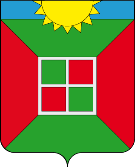 Собрание представителей городского поселения Смышляевкамуниципального района Волжский Самарской области                                                               Четвертого созываРЕШЕНИЕ«01» марта 2023 год                                                                               № 178/41Отчет о деятельности Главы городского поселения Смышляевка и деятельности Администрации городского поселения Смышляевка муниципального района Волжский Самарской области за 2022 год     В соответствии с Федеральным Законом РФ «Об общих принципах организации местного самоуправления в Российской Федерации» от 06.10.2003г. №131-ФЗ и Уставом городского поселения Смышляевка, Собрание представителей городского поселения Смышляевка муниципального района Волжский Самарской области  РЕШИЛО: -   1.  Утвердить отчет о деятельности Главы городского поселения Смышляевка и деятельности Администрации городского поселения Смышляевка муниципального района Волжский Самарской области за 2022 год (Приложение).   2.  Опубликовать настоящее Решение в газете «Мой поселок» и на официальном сайте администрации городского поселения Смышляевка.  Глава городского поселения Смышляевка  муниципального района Волжский  Самарской области                                                                             А.М. Ларин  Председатель Собрания представителей  городского поселения Смышляевка  муниципального района Волжский  Самарской области                                                                          С.В. СолдатовОТЧЕТ о деятельности Главы городского поселения Смышляевка и деятельности Администрации городского поселения Смышляевка муниципального района Волжский Самарской области за 2022 год      Я представляю доклад о том, что удалось сделать, получить оценку результатов работы, выявить волнующие вас проблемы. Мы подводим итоги, которые являются общим результатом работы сотрудников администрации, депутатского корпуса, всех без исключений жителей, а также трудовых коллективов находящихся на нашей территории. Основная цель работы администрации неизменна – это повышение уровня комфорта проживания, улучшение качества жизни населения.     Администрация городского поселения Смышляевка в 2022 году, как и прежде, осуществляла свою деятельность в соответствии с требованиями Федерального закона «Об общих принципах организации местного самоуправления в РФ», руководствуясь Уставом городского поселения, выношу на Ваше рассмотрение, обсуждение и оценку отчета Главы городского поселения Смышляевка о проделанной работе за 2022 год.    Отчет подготовлен на основании итоговой информации и статистических данных структурных подразделений, реализующих полномочия Главы и Администрации городского поселения по решению вопросов местного значения на территории поселения.    Полномочия органов местного самоуправления поселения осуществлялись путем организации повседневной работы администрации поселения, подготовки нормативных документов, проведения встреч с жителями поселения, осуществления личного приема граждан Главой поселения и муниципальными служащими, рассмотрения письменных и устных обращений. Наша деятельность проходит в постоянном сотрудничестве с Собранием представителей, было проведено 20 заседаний на которых принято 78 нормативно-правовых актов. Обязательным условием эффективной работы является максимальная открытость деятельности Администрации, достоверность и доступность информации.    Главным финансовым инструментом для достижения стабильного социально-экономического развития является бюджет поселения.  Формирование бюджета – наиболее важный и сложный вопрос в рамках реализации полномочий и является главным финансовым инструментом для достижения стабильности социально – экономического развития поселения и показателей эффективности. Бюджетная политика в сфере расходов бюджета поселения была направлена на решение социальных и экономических задач, на обеспечение эффективности и результативности бюджетных расходов. Прежде всего, финансирование было направлено на решение основных вопросов жизнеобеспечения населения.Доходная часть бюджета городского поселения Смышляевка в 2022 году составила 321951,3 тыс.рублей из которых 191972,3 тыс.рублей собственных доходов (земельный налог, налог на имущество, доходы от аренды земли).Основной составляющей доходной части бюджета поселения являются налоговые сборы, следовательно, повышение уровня собственных доходов поселения зависит от качества их сбора. Расходы в прошедшем году составили 300062,8 тыс.рублей, основными статьями исполнения бюджета по расходам были:- общегосударственные вопросы;- национальная оборона;- национальная экономика;- жилищно — коммунальное хозяйство;- образование;- культура;- физическая культура и спорт;- периодическая печать.     Одним из механизмов использования денежных средств местного бюджета является муниципальный заказ. Система муниципального заказа является одним из самых важных регуляторов экономических процессов на муниципальном уровне. Контрактным управляющим Администрации были проведены 39 конкурентных процедур (аукционы и конкурсы в электронной форме), общий объем экономии по итогам проведения составил 1624 тыс. рублей.    Отделом по развитию предпринимательства актуализирован общий реестр торговых объектов, выявлены лица осуществляющие предпринимательскую деятельность без соответствующих разрешительных документов.                                             Организационный отдел     Организационный отдел отвечает за документооборот администрации, ведет работу с социальными категориями граждан, занимается организацией массовых мероприятий на территории поселения.Приведу некоторые статистические данные по нашему поселению, по состоянию на 01.01.2023 года население городского поселения Смышляевка составило 31715 человек, из них:Мужчины — 14272;Женщины — 17443.На учете в администрации поселения состоят:Участники и инвалиды ВОВ — 3 человека;Ветераны ВОВ — 42;Участники ликвидации последствий Чернобыльской АЭС — 7 человек;       Деятельность администрации поселения невозможна без решения проблем наших жителей, поэтому работа с населением остается приоритетным направлением:- за отчетный год в администрацию поселения поступило 1171 письменное обращение граждан, на все заявления даны ответы в соответствии с   Федеральным законом от 2 мая 2006г. N59 "О порядке рассмотрения обращений граждан Российской Федерации";- на личном приеме Главой принято 152 человека;- специалистами по нотариальным действиям принято 384 человека, совершенно нотариальных действий на сумму 55050 рублей;- выдано всех видов справок 7623.      В рамках нормотворческой деятельности Главой поселения было издано 843 постановления, 143 распоряжения по основной деятельности. Все документы, носящий нормативный характер, были опубликованы на официальном сайте администрации.      Всю актуальную информацию о событиях в поселении, о работе администрации и структурных подразделениях, а также анонсы мероприятий можно узнать на сайте смышляевка.рф и в нашей группе «Мой посёлок» в социальной сети ВКОНТАКТЕ.    В 2022 году жителям поселения были выплачены субсидии, направленные на возмещение части затрат гражданам, ведущих личные подсобные хозяйства по содержанию дойных коров в размере 155 тыс.руб. На сегодняшний день в поселении насчитывается КРС (крупного рогатого скота) – 52, из их коров –33.     Специалистами отдела традиционно были проведены благотворительные акции «Старость в радость», «Смышляевский Дед Мороз».                       Архитектура, имущественные и земельные отношения   Отдел ИЗО осуществляет учет имущества, находящегося в муниципальной собственности поселения и контроль за его владением, пользованием и распоряжением.    За отчетный период администрацией перезаключены 42 договора социального найма, 10 квартир муниципального жилищного фонда переданы в собственность граждан, издано 385 постановлений об адресе, 58 ордеров на вскрытие грунта.        В рамках исполнения полномочий по предоставлению земельных участков находящихся в государственной или муниципальной собственности, администрацией подготовлено 620 межведомственных запроса, 80 постановлений об утверждении схемы, 44 постановления о предварительном согласовании предоставления земельного участка, 39 соглашений о перераспределении земельных участков.    Администрация поселения ведет активную работу по выявлению правообладателей объектов недвижимости (земельных участков и домовладений) физических и юридических лиц, право собственности на которые не оформлены надлежащим образом.В последние годы остро стоял вопрос нехватки мест под захоронение, в государственной и муниципальной собственности в настоящее время отсутствуют земельные участки, соответствующие установленным законодательством требованиям к участкам, на которых могут размещаться кладбища. Места для захоронений на действующем кладбище заканчиваются, администрация поселения занималась поиском подходящей территории для организации нового кладбища. В ноябре 2021 года в Администрацию поступило обращение собственника земельных участков с инициативой рассмотреть возможность выделения территории площадью 40 га для размещения кладбища. Данная территория не осваивалась собственником и не застроена. При этом земельные участки значительно удалены от сложившейся жилой застройки и инженерных сетей, поэтому освоение их в целях жилищного строительства потребовало бы больших финансовых инвестиций. 	Общая площадь участков заявителя 156,2 га позволяет разместить кладбище до 40 га, с соблюдением 300 метров расстояния до селитебной территории и требований по установлению санитарно-защитной зоны. В связи с тем, что земельный участок подходит для размещения кладбища, в установленном законодательством порядке была проведена процедура внесения изменения в генеральный план. Указанный проект изменений в генеральный план был согласован с Правительством Самарской области. А уже 21 сентября прошлого года в торжественной обстановке при участии Митрополита Самарского и Новокуйбышевского Сергия было осуществлено освещение и заложена капсула в будущий фундамент часовни, возведение которой планируется на территории православного вероисповедального кладбища.    Отелом архитектуры и градостроительства подготовлены и выданы следующие документы:выдача разрешений на перепланировку, переустройство жилых (нежилых) помещений – 3 шт.подготовка градостроительных планов земельного участка для осуществления строительства, реконструкции объектов капитального строительства – 29 шт.выдача разрешений на строительство, реконструкцию объектов капитального строительства – 11 шт.выдача уведомлений о соответствии на строительство объектов: - 41 шт.выдача разрешений на ввод, построенных– 12 шт. выдача уведомлений построенных, реконструированных объектов – 5 шт.     В рамках национального проекта «Жилье и городская среда» в июне прошлого года прошло торжественное вручение ключей от новых квартир жителям смышляевского поселения, участникам государственной программы по переселению из ветхого и аварийного жилья. В соответствии с этой программой сразу 131 семья получила современное благоустроенное жилье в шестиэтажном шестисекционном доме в Стройкерамика (ул.Молодогвардейская д.19). Также еще один шестиэтажный жилой дом возводится по программе переселения, для жителей аварийных домов по улице Солнечной 6, улицы Первомайской 14, 16, 17, 18, 19, 20. Срок ввода в эксплуатацию – осень текущего года.      В поселке Смышляевка в рамках национальной программы здравоохранения «Развитие здравоохранения Самарской области на 2014 – 2023 годы» проведен капитальный ремонт здания поликлиники. Проведены общестроительные работы по покраске стен, потолков, замены плитки, окон, дверей Раздельные входные группы для основного потока посетителей и фильтр-бокс для температурящих больных. В педиатрическом блоке также выделен фильтр-бокс. Значительно расширено пространство под регистратуру. Все поликлиническое отделение оснащено системой кондиционирования. Вторым этапом проводится капитальный ремонт здания поликлиники в поселке Стройкерамика. А на территории Кошелев парка в рамках этой же программы планируется строительство новой поликлиники на 1000 мест.       В декабре прошлого года завершено строительство физкультурно – спортивного комплекса «Волжский», общая стоимость строительства 174 млн.руб. Объект построен в рамках реализации программы Самарской области «Развитие физической культуры и спорта в Самарской области на 2014 – 2025 годы». В настоящее время в тестовом режиме в комплексе проводятся тренировочные занятия.Военно — учетный стол     Администрацией ведется исполнение отдельных государственных полномочий в части ведения воинского учёта в соответствии с требованиями закона РФ «О воинской обязанности и военной службе». Ведется учёт военнообязанных граждан, пребывающих в запасе и граждан, подлежащих призыву на военную службу. Осуществление данных полномочий ведется за счет субвенций из федерального бюджета.    На 01.01.2023 года на воинском учете в администрации поселения состоят:Всего — 4757 человек, из них:Офицеры — 267 человека;Солдаты и сержанты — 4134 человек;Допризывная молодежь и призывники — 356 человек.Объем средств, направленных в поселение в виде субвенций и предусмотренных на выполнение государственных полномочий (ВУС) на 2022 год, составил 2649,6 тыс. рублей. В феврале 2022 года по указу президента РФ началась специальная военная - операция. По линии военно-учетного стола в действующую группировку войск были отправлены 5 добровольцев и 12 контрактниковС первых дней СВО администрация поселения организовала сбор гуманитарной помощи для военнослужащих. Высокую активность проявили руководители предприятий, расположенных на территории поселения, представители коммерческих структур, многие жители поселения. Так было организовано несколько субботников по комплектации гуманитарных грузов, силами и на средства жителей изготовлены 10 обогревательных печей, десятки комплектов теплых нательных вещей. В целях оперативной и адресной доставки гуманитарных грузов организовано сотрудничество с общественным фондом «Звезда и Лира» которые непосредственно связаны с боевыми подразделениями. В сентябре, после объявления частичной мобилизации в поселении было мобилизовано 18 человек. Практически сразу семьи мобилизованных жителей были взяты администрацией на особый учет для оказания необходимой им помощи в первую очередь (произвели заготовку дров, отремонтировали кровлю, утеплили дом). Отмечу и новогоднюю акцию "Ёлка желаний ", которая была организована для детей мобилизованных на личные средства представителей бизнеса, руководителей муниципальных и бюджетных учреждений. Пользуясь случаем, хочу выразить свою признательность всем, кто активно включился в работу по оказанию помощи участникам СВО и их семьям.                                  ГО и ЧС и общественная безопасность      Администрацией городского поселения Смышляевка во взаимодействии с общественными организациями и жителями организована и проводится работа в области защиты населения и территорий от чрезвычайных ситуаций природного и техногенного характера и профилактике правонарушений среди населения. Работа осуществляется согласно Плана основных мероприятий в области гражданской обороны, предупреждения и ликвидации ЧС, обеспечения пожарной безопасности и безопасности людей на водных объектах на 2022 год, а также долгосрочным целевым программам. В соответствии с постановлением Главы для ликвидации природных и техногенных пожаров в весенне-летний период было организовано дежурство автомобильной и специальной техники в количестве четырех единиц, и дежурство добровольной пожарной дружины в количестве 12 человек. На всей протяженности участков границ населенных пунктов нашего поселения была произведена опашка земли с созданием минерализованной полосы.       За отчетный период согласно муниципальным контрактам выполнены следующие мероприятия:- замена и ремонт пожарных гидрантов (8 шт);-проведены обследования заглубленных помещений (подвалов) МКД на случай эвакуации населения;- с руководителями ТСЖ, УК, ТСН проведены инструктажи по антитеррористической защищенности закрепленными за ними объектами;- уничтожение наркосодержащей растительности на территории поселения;- поставка оборудования для реконструкции системы оповещения и услуги по ее монтажу (5 шт);- организация мероприятий по обращению с безнадзорными животными.      На территории поселения проведены командно-штабные учения по организации взаимодействия КЧС и ОПБ, сил и средств организаций по основным угрозам на территории городского поселения Смышляевка (паводок, природные пожары, низкие температуры, угроза африканской чумы свиней).     На сайте Администрации поселения опубликованы материалы:- о мероприятиях по предупреждению распространения новой коронавирусной инфекции;- о мерах противопожарной безопасности в быту;- о мерах безопасности при эксплуатации газового оборудования;- о предотвращении гибели людей на водных объектах; - о порядке поведения людей на льду в местах подледного лова рыбы;- об угрозе возникновения АЧС;- о правилах использования пиротехнической продукции.     На территории поселения в период созревания наркосодержащих растений сотрудниками Администрации, МБУ СЗТО, МУП «Чистый поселок», членами ДНД совместно с работниками отделения полиции №47 О МВД проведены рейды по выявлению дикорастущих наркосодержащих растений, выявлены очаги произрастания наркосодержащих растений на площади 2952, уничтожение произведено посредством обработки химическими реагентами. Сотрудники ДНД неоднократно привлекались к патрулированию на культурно-массовых, спортивных и иных мероприятий местного, районного и федерального уровня в городском поселении Смышляевка.В ДНД нашего поселения состоят 16 человек. В 2022 году отработано на маршрутах патрулирования 3147 час. Привлекаются на дежурство от 3 до 7 сотрудников ДНД. Патрулирование проходит в п.г.т. Стройкерамика и в п.г.т. Смышляевка.        На территории поселения создано добровольное волонтерское движение. Основной идеей является оказание квалифицированной помощи во время проведения поисковых мероприятий потерявшихся людей.                                                  Юридический отдел      В 2022 году юридическим отделом администрации поселения велась постоянная работа по разработке проектов нормативно – правовых актов: решений Собрания, постановлений и распоряжений администрации (89), а так же вносились изменения и дополнения в действующие муниципальные правовые акты, все правовые акты приняты, отклоненных нет.      В отчетный период рассмотрено 102 акта прокурорского реагирования, из них 22 представления, 5 протестов, 65 запросов прокуратуры и 10 требований.  Указанные акты прокурорского реагирования были рассмотрены в установленные законом сроки и приняты соответствующие меры по устранению выявленных нарушений.        В течение года отделом велась исковая работа с юридическими лицами и предпринимателями (подано 11 исков).   За 2022 год Арбитражным судом Самарской области рассмотрено 10 дел по предмету - экономические споры.       Юридическим отделом администрации городского поселения Смышляевка постоянно проводится работа по рассмотрению, согласованию, разработке различных видов договоров, муниципальных контрактов, соглашений, дополнительных соглашений, протоколов разногласий, протоколов согласования разногласий, претензий и т.д. В общей сложности дана юридическая оценка                 220 договорам, соглашениям и контрактам.                                     Отдел ЖКХ и благоустройства      Начиная разговор о благоустройстве нашего поселения в истекшем году, хочется сказать спасибо жителям, работникам предприятий и организаций, которые приняли в этом активное участие.Но несмотря на то, что на территории поселения действуют Правила благоустройства, которые определяют обязанности и ответственность юридических и физических лиц по вопросам поддержания чистоты и порядка, а также принимаемые меры со стороны администрации, соответствующих служб, еще существует масса проблем в этой работе. Не все жители считают нужным эти правила соблюдать, зачастую приходится прибегать к мерам административного воздействия. Выдано 12 предписаний о предупреждении собственников земельных участков о необходимости ликвидации сорной растительности и наведения порядка на прилегающей территории. Вместе с тем, за нарушение требований ст. 4.28 закона Самарской области «Об административных правонарушений на территории Самарской области» от 01.11.2007 № 115-ГД (не проведение мероприятий по покосу травы и обрезке поросли) в отношении 11 собственников земельных участков, составлены протоколы об административных правонарушениях, которые направлены в административную комиссию муниципального района Волжский. За нарушение требований ст. 6.1 закона за осуществление розничной торговли на территории общего пользования вне мест, 6 виновных лиц привлечено к административной ответственности. За выбрасывание мусора из транспортных средств 2 гражданина привлечены к административной ответственности.  За нарушение требований ст. 4.30 за выпас сельскохозяйственных животных вне специально отведенных лиц и без наблюдения владельца 2 виновных лица привлечены к административной ответственности.За отчетный период согласно муниципальным контрактам выполнены следующие мероприятия, направленные на благоустройство населенных пунктов:        - высадка зеленых насаждений в количестве 26 штук, 149 кустарников и 650 цветов на территории МКД по улице Народной 1, 12, 13, 15, переулок Коммунистический 10, 11, а также на общественных территориях по улицам Тополей, Железнодорожной, переулка Коммунистический;        - демонтаж зданий, расположенных по улице Дружбы 8 и Солнечная 5;       -опиловка и спил аварийных деревьев в количестве 60 единиц;       - ликвидация несанкционированных и стихийных свалок на территории поселения;          - ремонт 4 контейнерных площадок (ул.Первомайская 10, 21А, Раздольная, Рабочая), и строительство контейнерной площадки по улице Народной 7А;         - акарицидная обработка и дератизация общественных территорий ( центральные площади в двух поселках, стадион «Волжские зори», детские площадки);         - снос аварийных многоквартирных домов в пгт Стройкерамика по улице Солнечной 2, 3, 5 и улице Дружбы 14.      В рамках программы «Комфортная городская среда» на территории поселения в прошлом году благоустроены дворовые территории МКД по адресу: ул. Народная д.1, 3, 11А, 13А и Солнечная 6А (устройство асфальтового покрытия входа в подъезд, установка лавочек, урн), пер.Коммунистический, д.8 (устройство пешеходной зоны, установка лавочек, урн).          Улично-дорожная сеть — важнейший элемент инфраструктуры любого населенного пункта. Общая протяженность дорог нашего поселения 162 километра.          За отчетный период согласно муниципальным контрактам выполнены следующие мероприятия в отношении дорог местного значения в населенных пунктах поселения:          - в рамках софинансирования произведен ремонт дороги по ул.Специалистов (общая протяженность 850м, ширина 520м), ул.Народной (фрезерование и замена асфальтового покрытия, протяженность 440м, ширина 6м, обустройство парковочной зоны, ИДН с комплексом дорожных знаков;          - ямочный ремонт автомобильных дорог площадью 3300м2 – 3 272 500руб;         - обустройство искусственных дорожных неровностей с установкой (лежачий полицейский) около домов по улицам Чапаева 75, Куйбышева 8-18, 30, 32, Краснополянская 48, 50, Первомайская 10А, 14, Коммунистическая 127, Дружбы 11, 13, пересечение на Лермонтова, Школьная 15А, 17, автодорога А18/1 (дублер) в районе дома 15 по ул.Дм.Козлова .;          -  обустройство пешеходного тротуара по улице Чапаева протяженностью 400м от улицы Краснополянской до пересечения с переулком к улице Демократической, для повышения безопасности здесь также установили 100 метров ограждения на общую сумму 650тыс руб.. Работы по обустройству данного участка будут продолжаться, проект этого участка был рассмотрен на встрече с жителями улицы Чапаева по вопросу благоустройства данной территории и получил одобрение;              - в пгт Стройкерамика пешеходная зона протяженностью 330м обустроена в границах домов по улице Дружба 19 и Народная 15;          - силами сотрудников СЗТО расчищена обширная площадка вдоль обочины по улице Народной напротив поликлиники, организована стоянка для транспорта посетителей лечебного учреждения;         - очистка проезжей части от наледи по ул.Якутской в п.Спутник на общую сумму 40тыс руб.  В рамках национального проекта «Безопасные качественные автомобильные дороги» в целях безопасности дорожного движения на территории поселения в 2022 году дополнительно было установлено:          - 26 комплектов искусственных дорожных неровностей с комплексом дорожных знаков для снижения скорости автотранспорта (сумма 1022907,53 рубля);- на ул.Дружбы (д.11-13) установлен светофор Т7 на пешеходном переходе.         Основными задачами функционирования жилищно – коммунального комплекса является надежное обеспечение в достаточном объеме населения водой, стабильное функционирование системы водоотведения, нормативное состояние дорог и жилищного фонда, а также благоустройство территории поселения. Остановлюсь подробнее на деятельности данных предприятий.МКП «ВОДОЛЕЙ»     Предприятие с марта прошлого года наделено правами гарантирующей организации по осуществлению водоснабжения и водоотведения в поселении.        Общая протяженность водопроводных сетей городского поселения Смышляевка составляет 51 км, а канализационных сетей 10 км. Централизованное водоснабжение населенных пунктов поселения осуществляется из 11 артезианских скважин, за отчетный год было добыто и реализовано холодной воды в количестве 538,7тыс.куб.м.На водопроводных сетях была проведена следующая работа:- устранено 56 аварийных ситуации на водопроводных сетях с частичной заменой труб общей протяженностью 120п.м.;- для увеличения надежности подачи воды на артезианских скважинах были заменены 3 глубинных насоса марки ЭЦВ;- на насосных станциях заменен насос второго подъема, заменено 20 единиц запорных арматур, выполнен частичный косметический ремонт и вырубка дикорастущего кустарника;- для улучшения качества подачи воды на водопроводных сетях заменено 20 единиц запорной  арматуры, отремонтировано 12 водоразборных колонок, установлено 10 пожарных гидрантов и 5 люков на смотровые колодцы водопроводной сети;- замена водопровода по ул.Чапаева протяженностью 100п.м. (материал ПНД 110мм).В течении прошлого года на подключение к системе холодного водоснабжения было подано 23 заявки, все заявки исполнены.   Общая протяженность канализационной сети на территории поселения составляет около 3 км. За 2022 год на объектах водоотведения выполнены следующие работы: - промыто 2 км канализационной сети;- заменен погружной насос для откачки грязной воды.              В текущем году будет разработана проектно-сметная документация на строительство канализационных очистных сооружений в пгт Стройкерамика (в бюджете уже заложены денежные средства в размере 12,5 млн.рублей).Муниципальное унитарное предприятие «Чистый поселок»  В отчетном году под управление предприятия вошли два новых дома по улице Молодогвардейской 19 и Дачная 12.     В 2022 году производились работы в 39 домах поселка Стройкерамика и Смышляевка по статье «текущий ремонт»:-проведены ремонтные работы по устранению протечек с кровли по улицам Народная 1, 2, 12, 13, 11А, 16, 7, Дружбы 13, Дружбы 17, Шоссейная 1, Школьная 9, Первомайская 10, 13, Октябрьская 2Б, переулок Коммунистический 10, 13;- выполнен ремонт крылец в домах по адресу улица Народная 1, 6, 14, 15,12;- при содействии администрации поселения выполнены работы по благоустройству придомовых территорий по улице Народной 11А, 13А, 1, пер.Коммунистический 8;- выполнено утепление и герметизация межпанельных швов в жилых домах по улицам Школьная 9, Народная 16, 12, 6, 4, Дружбы 17, Первомайская 10, пер.Коммунистический 13;- ремонт козырьков в жилых домах по ул.Народной 13А, Школьная 9;- косметический ремонт в подъездах по ул.Народной 13А, 13, Школьная 9, пер.Коммунистический 12, и цоколя в доме  по ул.Дружбы 3.    Ежедневно проводится уборка дворниками внутриквартальных территорий, очистка от снега и наледи, посыпка реагентами пешеходных зон. Особое внимание уделяется очистке крыш и козырьков жилых домов от наледи и снежных навесов. На постоянной основе работы по замене участков труб, вводной арматуры.  За период с января по декабрь было принято и отработано 799 заявок от жителей многоквартирных домов.   В поселении создана аварийно – диспетчерская служба МУП «Чистый поселок» (коммунальной направленности), действующая круглосуточно, без выходных и перерывов. Служба напрямую взаимодействует с ресурсоснабжающими организациями.Муниципальное бюджетное учреждение «По содержанию зданий, сооружений и транспортного обеспечения»       Муниципальное бюджетное учреждение «По содержанию зданий, сооружений и транспортного обеспечения» выполняет работы по обслуживанию и обеспечению функционирования объектов недвижимого имущества администрации, спортивной инфраструктуры, объектов культуры и транспортных средств администрации городского поселения Смышляевка.Работниками МБУ «СЗТО» были проведены следующие мероприятия:Содержание улично-дорожной сети (более 87 км) включающие в себя: очистку дорог общего пользования, а также внутриквартальных дорог и тротуаров, от снега и наледи; обработка дорожного полотна и пешеходных зон противогололедными средствами (песко-соляная смесь, соль);нанесение горизонтальной дорожной разметки;своевременный механизированный покос обочин и прилегающих территорий;устройство и восстановление дорожного полотна, с использованием песка – 800 тонн, щебня – 1175 тонн  и асфальтного гранулятора – 961 тонна ,  по улицам: Коллективная, Летная, Раздольная, Комсомольская, Производственная, Вокзальная, Пушкина, Мичурина;монтаж освещения пешеходного переулка от ул. Коммунистической до пер. Коммунистический, ремонт уличных фонарей, в том числе замена ламп освещения более 360 элементов;обстройство пешеходной зоны по ул. Чапаева протяженностью более 400 метров, по улице Народная, Дружба (за домами Народная 15 и Дружбы 19) протяженностью 270 метров;установка дорожных знаков.Содержание общественных пространств и мест общего пользования, включающие в себя:обслуживание и текущий ремонт детских и спортивных площадок в количестве 25 шт.;восстановление песчаного покрытия на детских и спортивных площадках  – 200 тонн;благоустройство и содержание подъездных путей к социально-значимым объектам;своевременный покос травы и опиловка деревьев;благоустройство центральных площадей поселения;установка и демонтаж елочных конструкций – 2 шт;установка, содержание и ремонт площадок для сбора ТКО в количестве – 16 шт;текущий ремонт пешеходного перехода через р.Падовку;содержание остановочных павильонов на территории поселения – 10 шт;работы по озеленению, полив деревьев и кустарников, покос травы.Мероприятия по предупреждению и ликвидации ЧС:противопаводковые мероприятия (очистка стоков и каналов от мусора);приобретение прицепной цистерны для подвоза воды общей стоимостью 543 тыс.руб.ликвидация очагов возгорания природных пожаров.Проведен комплекс мероприятий по подготовке к зимнему периоду:приобретен фронтальный погрузчик «Амкодор 332В» - 5600000 руб;приобретено дополнительное снегоуборочное оборудование  - 820 тыс.руб ;приобретена дорожная фреза ФДГ-400, для проведения ямочного ремонта – 573 тыс. руб;проведен ряд ремонтных работ спецтехники (отремонтированы Автогрейдер ГС-14.02 и фронтальный погрузчик  ДМ-34 «Волжанин») - 900 тыс. руб;закупка противогололедных материалов: ПСС – 300т, Соль – 5т, на общую сумму 350 тыс. руб.    Для производства работ по благоустройству улиц поселения МБУ СЗТО по заданию администрации закупило 1000 тонн асфальтовой крошки и около 500 тонн щебня. Начиная с августа месяца техника и специалисты этой организации заняты дорожным строительством. Так, за полтора месяца были отсыпаны щебнем улицы Молодежная (частично) и Летная (на всем протяжении), улица Степная (частично). А на улицах Южной и Коллективной, а также в переулке, соединяющем улицы Первомайскую и Кирова, и улицах Полевой, Рабочей и Речной в поселке Стройкерамика была выполнена отсыпка дорожного полотна асфальтовой крошкой. Деятельность муниципального бюджетного учреждения по развитию физической культуры и спорта и молодежной политикиПриоритетными направлениями развития физкультуры и спорта в поселении является создание условий для занятия населения физической культурой и спортом, в отчетном году сотрудниками Учреждения по развитию ФКС и МП проведено 65 мероприятий с охватом 9371 человек (31,5 %).Отмечу наиболее значимые мероприятия:- открытый турнир г.п. Смышляевка по мас-рестлингу среди юношей и девушек;- открытый турнир по армрестлингу среди юношей и девушек, лиц с ПОДа;- III Спартакиада среди учащихся общеобразовательных учреждений, посвященная «Спорт–норма жизни» (по 12 видам спорта, охвачено 422 школьника).- спортивный фестиваль среди сотрудников учреждений и предприятий, расположенных на территории поселения, посвященные: «85-летию образования Волжского района» (105 участников);- соревнования по лыжным гонкам среди юношей и девушек (приняло участие 192 ребенка);- фестиваль всероссийского физкультурно-спортивного комплекса «Готов к труду и обороне» среди спортивных семей нашего поселения;- всероссийский семинар спортивных судей по велосипедному спорту в дисциплинах «ШОССЕ» и «МАУНТИНБАЙК» (участники из г.Москва, республика Мордовия, г.Саратов, г.Самара, г. Новокуйбышевск).На территории поселения организован тренировочный процесс, развиваются и поддерживаются следующие виды спорта: лыжные гонки, футбол, волейбол, баскетбол, велосипедный спорт, армрестлинг, дзюдо, шашки, шахматы, плавание, бокс.Систематически занимающихся спортом в 2022 году жителей поселения 51,3% (15265 чел.)В декабре ушедшего года были подведены итоги 14 Спартакиады среди жителей Волжского района. Уверенную победу в ней одержали спортсмены Смышляевского поселения, которые с 2011 года не уступают первое место никому! Первые места наши спортсмены заняли в зимнем полиатлоне, лыжных гонках, армрестлинге, футболе, шахматах, шашках. Этот успех – результат слаженной работы сотрудников Учреждения ФКС и МП, тренеров Олега Чепенко, Романа Авинникова, Антона Колесникова, Алексея Васильева, Светланы Поплавской.Жители поселения приняли участие в 92 мероприятиях районного, областного и Всероссийского уровня, отметим наиболее значимые из них:- межрегиональный Рождественский турнир по волейболу среди женских команд 1 место с. Богатое (тренер Алексей Васильев);-  лыжные гонки Андрей Кузминский и Марина Волкова многократные призёры районных и первенств Самарской области (тренер Олег Чепенко);- Всероссийские соревнования по лыжным гонкам на призы газеты Пионерская правда г. Сыктывкар 3 место (тренер Олег Чепенко);- фестиваль футбола г. Самара среди команд юношей, 1 место (тренер Виталий Сальников);- чемпионат и первенство Приволжского федерального округа по мас рестлингуЧувашская республика 1 и 3 место (тренер Роман Авинников);- всероссийские соревнования по дзюдо среди юношей и девушек до 13 лет2 место – Сафона Чутбоева; 3 место Мария Соболева (тренер Валентин Рябков, Дмитрий Рамоданов);- всероссийские соревнования по велосипедному спорту памяти заслуженного тренера СССР и РФ Петрова В.П. среди юношей и девушек 3 место (тренер Елена Кавтасьева);- областная акция «Лето с футбольным мячом» 2 место (тренер Андрей Борисов).В 2022 году сотрудниками учреждения проведено 25 приёмок нормативов комплекса «Готов к труду и обороне» с охватом 1225 человек.Сотрудники учреждения по развитию ФКС и МП совместно с представителями школы №2 пгт Смышляевка и ДЮСШ Волжского района начали реализацию проекта: «По Волжским просторам с рюкзаком за спиной». Цель данного проекта это вовлечение школьников в туристско-краеведческую деятельность. В рамках данного проекта проведено несколько обучающих мастер-классов с учащимися образовательных школ гп Смышляевка и гп Петра-Дубрава по отработке навыков спортивного туризма. В 2023 году работа по данному проекту будет продолжена.                                              Молодёжная политикаНа территории поселения в отчетном году было проведено 55 мероприятий. Приоритетными направлениями которых являются вопросы образования, воспитания, охраны здоровья, создание условий для физического и духовного развития молодежи решение вопросов занятости и отдыха.Реализация молодежной политики направлена на поддержку деятельности детских и молодежных общественных объединений, таких как Молодая Гвардия Единой России, дворовый отряд «Смышляевка», Волонтеры Победы.       Движениями были инициированы и ежегодно проводятся экологическая акция «Моя территория» по уборке от бытового мусора берега р.Падовка, военно-патриотическая игра «Зарница». Проведены патриотические акции: «Ветеран живёт рядом» по адресной помощи ветеранам великой Отечественной войны, «Мы –граждане России».Важным направлением работы по профилактике асоциальных явлений среди молодежи является вопрос занятости и трудоустройства подростков. При поддержке МБУ «ДМО» Волжского района было реализовано «Временное трудоустройство граждан в возрасте от 14 до 18 лет в свободное от учебы время» 30 молодых людей трудились на благо поселения. Профилактическая работа с неблагополучными семьями и подросткам составлено 113 характеристик на неблагополучные семьи и несовершеннолетних, состоящих на учете в комиссии по делам несовершеннолетних.Представители объединения, жители нашего поселения, участвуют в районных, областных и Всероссийских сборах, слётах и молодёжных лагерях. Количество молодёжи состоящих в молодёжных общественных объединениях - 322 чел.Специалистами учреждения были организованы и проведены мероприятия по следующим направлениям:1. День призывника - проводы в армию.2. Игра-тренажер «Спасатель».3. День защитника Отечества.4. Встреча трёх поколений.5. Вручение паспортов в рамках программы «Я – гражданин России».6. День молодёжи России (27 июня).7. День Государственного флага Российской Федерации (22 августа).8. Серия игр-викторин на тему родного края (85летие Волжского района, Дню космонавтики, Спортивные рекорды в Олимпийские года).Молодёжными мероприятиями охвачено 3292 человека - 34,6 % от общей численности молодёжи.Отступаясь от текста своего доклада, хочу отметить, 26 февраля этого года в г.Казань состоялся чемпионат России по самбо. Наша спортсменка, Орешникова Кира стала чемпионкой России заняв первое место. Награду вручал лично министр спорта РФ Олег Матицын. От себя лично хочу поздравить Киру с заслуженной победой, а также её тренеров Валентина Евгеньевича Рябкова и Дмитрия Ромаданова.  С 12 по 18 апреля в Израиле на чемпионате Европы Кира будет представлять нашу страну.Деятельность муниципального бюджетного учреждения культуры Центр культуры и досуга «Юбилейный»      Культура занимает лидирующие позиции в формировании социального пространства. Целью деятельности дома культуры "Юбилейный" является повышение качества жизни населения посредством удовлетворения индивидуальных и общественных потребностей, связанных с организацией досуга и приобщением к творчеству, культурному развитию, самообразованию, любительскому искусству и ремеслам.Формы работы с населением разнообразны: это и тематические праздники, концерты, спектакли, народные гуляния, театрализованные представления, игровые программы, конкурсы, викторины, выставки, а также спортивные состязания. Всего за отчетный год было проведено: 243 мероприятия, на которых присутствовало 53393 человека. Показатели по количеству мероприятий и посещений в 2022 году были выполнены на 100% в соответствии с муниципальным заданием. На сегодняшний день в Доме культуры работает 38 творческих коллективов разных направлений и возрастов, в которых занимается 476 участников. В прошлом году добавилось еще одно формирование самодеятельного народного творчества: ансамбль народной песни «Мирница».Были проведены традиционные мероприятия: День защитника Отечества, Международный женский день - 8 марта, День Победы, Праздник танца, День защиты детей, День России, День открытых дверей, День пожилого человека, День народного единства, новогодние праздничные мероприятия, традиционные программы «Выходи гулять!». Коллективы и солисты дома культуры на постоянной основе принимают участие в концертной программе «Мы вместе» для мобилизованных военнослужащих Самарской области, который проходил в Гарнизонном Доме офицеров п. Рощинский. Актуальным остается направление работы ДК с жителями поселения старшего поколения. В рамках программы «Активное долголетие» каждый месяц в течение всего года проводились соответствующие мероприятия, в которых приняли участие более 200 жителей.Все отчеты о деятельности учреждения представлены на официальных страницах в группах «ВКОНТАКТЕ» и «ОДНОКЛАССНИКИ». В доме культуры функционирует 23 детских клубных формирования, в которых занимается 367 участников. Продолжают расти и развиваться коллективы, имеющие звание «Народный самодеятельный коллектив». Это хореографические ансамбли - «Волжаночка», «Арабески» и Вокально-инструментальный ансамбль «Маски».        В 2022 году ансамблю «Маски» выдано свидетельство о подтверждении почетного звания «Народный самодеятельный коллектив», а также поданы документы на подтверждение звания хореографическим коллективам «Арабески» и «Волжаночка» в текущем году.  Наши коллективы становятся участниками концертов и выступают не только на сцене Дома культуры, но и являются бессменными участниками концертных программ различного уровня. Участники коллективов и их руководители занимают почетные места победителей, лауреатов, дипломантов, принимая участие в конкурсах и фестивалях. Показателями работы творческих коллективов являются награды, полученные коллективами на смотрах и конкурсах различных уровней. За отчетный период творческие коллективы получили 80 высоких наград. Стали лауреатами в 2 Межмуниципальных, 2 областных, 8 Всероссийских и 16 Международных творческих фестивалях, смотрах и конкурсах. В ноябре 2022 года ДК «Юбилейный» стал участником «Пушкинской карты» -программы культурного просвещения людей в возрасте от 14 до 22 лет, позволяющей бесплатно посещать учреждение за счет средств федерального бюджета. С февраля 2023 года все жители г.п. Смышляевка в возрасте от 14 до 22 лет имеют возможность посещать различные мероприятия, проводимые Домом культуры в рамках программы «Пушкинская карта».Численность работников учреждения культуры - 35 человек, из них специалистов культурно-досуговой деятельности – 22 человека. 2 сотрудника повысили свою квалификацию на базе образовательных учреждений, имеющих на эту деятельность лицензию.В своей работе ДК «Юбилейный» тесно сотрудничает с общеобразовательными и дошкольными учреждениями, расположенными на территории поселения, центром внешкольной работы, Детской школой искусств №2 п. Стройкерамика, учреждением по физической культуре, спорту и молодежной политике, Волжским социально-реабилитационный центром для несовершеннолетних «Тополек». Со всеми учреждениями заключены соглашения о взаимном сотрудничестве.В структурном подразделении МБУК ЦКД «Юбилейный» - библиотеке зарегистрированы 965 читателей. С ООО «Урал-Пресс Повольжье» заключен договор на поставку периодических печатных изданий на сумму 101653 руб. 09 коп. В рамках соглашения, заключенного между Администрацией поселения и Администрацией муниципального района Волжский на комплектование библиотечного фонда библиотеки было направлено 629 376 рублей. За многие годы работы у библиотеки сформировался свой круг социальных партнеров. Стационарно в библиотеке, а также в школах и детских садах было проведено 61 мероприятие, в которых приняли участие14583 посетителя, что составило 107% планового показателя на 2022 год. Мероприятия библиотеки в основном популяризировали имена известных исторических личностей и деятелей науки, и включали в себя как традиционные формы работы, так и новации. Это выставки, литературные обзоры, часы информации, уроки мужества, участие в акциях. Особенно полюбился посетителям литературный клуб «Юбилейные поЧИТАТЕЛИ», каждое заседание которого посвящено юбилеям известных писателей, актеров и музыкантовТехническим размещением информационных материалов в газете «Мой поселок», её изготовлением и распространением занимается МБУК ЦКД «Юбилейный», за 2022 год было выпущено 52 номера газеты.На сегодняшний день деятельность МБУК ЦКД «Юбилейный» эффективна и востребована жителями поселения, есть свежий приток участников в коллективы народного творчества и объединения по различным направлениям и интересам.